一昨日、自主学習や図形アニメなど、みんなにも見せたいなぁと思うものは「みんなにみせる」のフォルダに入れてくださいとお知らせしたところ、西巻さんが、自主学習のフォルダにピアノの演奏をアップしてくれました。見てみてください♪その他、自宅学習中にこんな勉強をしたよというものを、みんなに見せてもいいという人は、「みんなにみせる」に入れてくださいね。図形アニメなんかは、みんなで見合うと楽しいと思います。覚悟はしていましたが…夏の甲子園が中止になりました…野球が大好きな私は…ショックです…。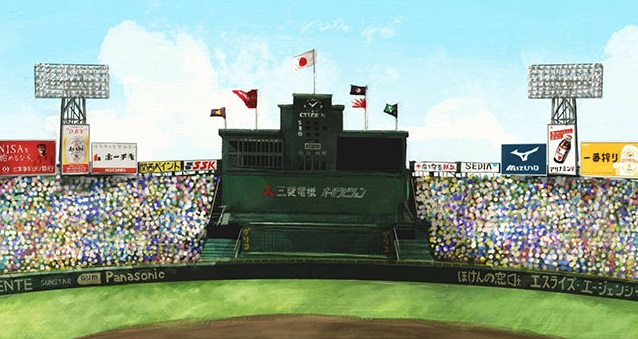 男子に生まれていたら野球部に入りたかった私。小４の誕生日プレゼントにグローブを買ってもらいピッチング練習をしていたら同じ家の窓ガラスを２回も割ってしまいお母さんと一緒に２度もあやまりにいくというマンガのような経験をしました…。早く、みんなが思いっきりスポーツができる日が来ますように…！【今日の課題】先週、コラボノートで社会「世界の中の国土」の学習を行いました。学習のまとめとして、教科書を読んでおきましょう。大事なところに自分で赤線を引きながら読んだり、学習したことを自分なりにノートにまとめたりして、復習しておくと良いです。◆しめ切り日から３日が経った課題は、先生たちのフォルダに回収しています。遅くなっても取り組むことが大切ですので、できた課題は「これまでの課題」のファイルに出しておきましょう。自分のペースに合わせて取り組めば大丈夫です！おくれているからといって心配はしないでくださいね。◆前回の「算数」の答えを配信してあります。答えを確認しておきましょう。 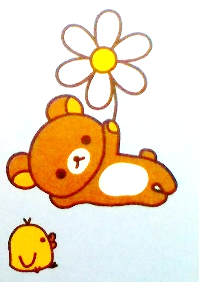 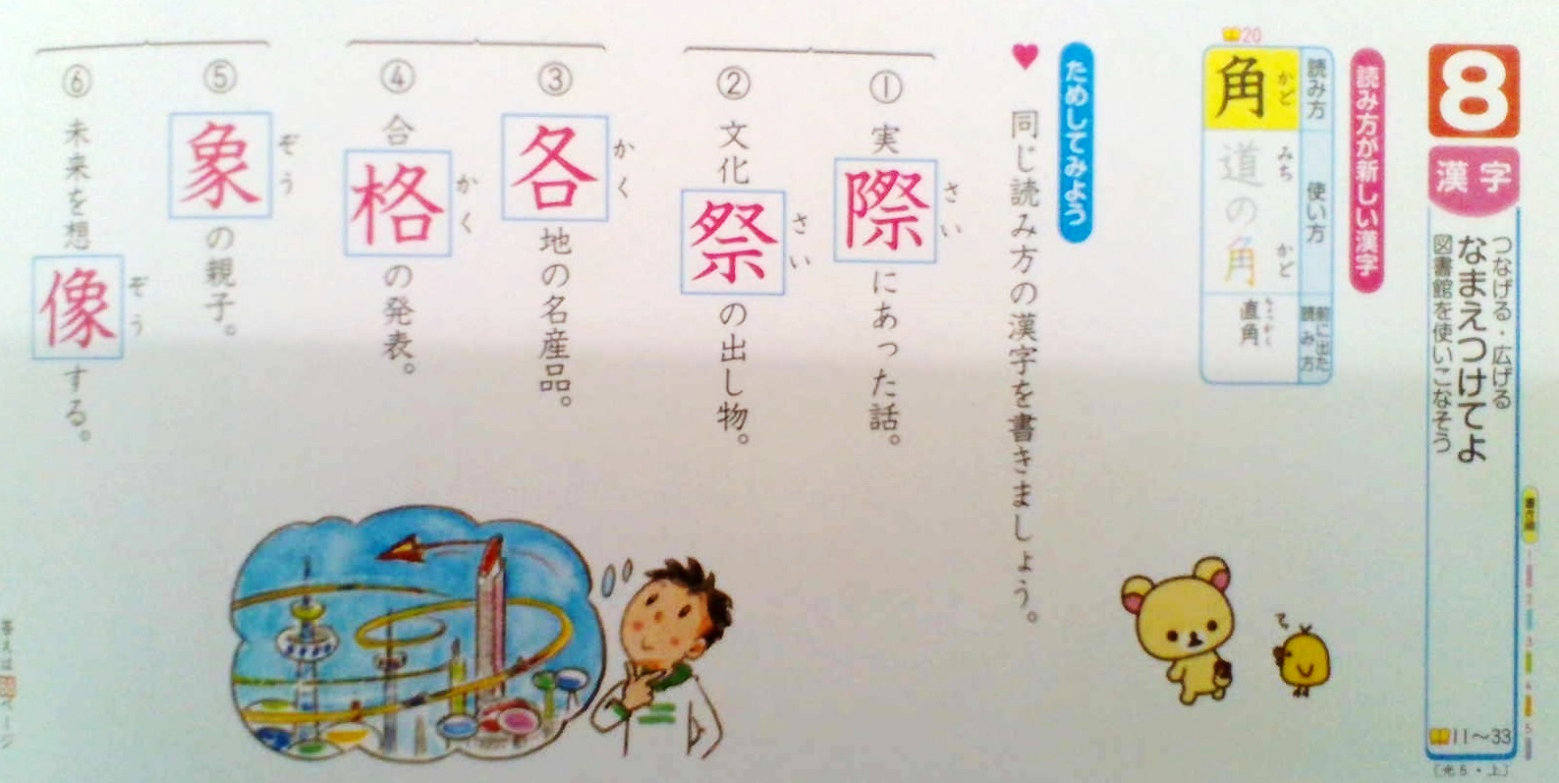 5/21(木)①健康観察コラボノートに記入5/21(木)②音読「社会の教科書P12～15」音読カードに記入　→　次の登校日に持ってくる5/21(木)③漢字（準・備）まずは、ドリルに練習しましょう。(1)漢字ドリル18の「準・備」を練習する。(2)新しく配った漢字ノートに練習する。[ノートの書き方の見本を参考に]→練習したドリルとノートのページを写真にとって、「せんせいにわたす」に保存5/21(木)④算数ノートを写真にとって、「せんせいにわたす」に保存5/21(木)⑤理科「天気の変化」[コラボノート]コラボノートのまとめページを読み、「NHK for school」の動画を見る。5/21(木)⑥コラボノート「個人専用のページ」の確認返却された課題の確認（確認後、できる人は「見ました」のふせんをはっておいてください）５月11日のページの質問に、まだ答えていない人はそれをやっておいてね！